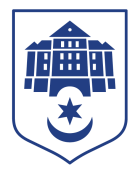 Тернопільська міська рада восьмого скликанняПротокол №131позапланового засідання виконавчого комітету міської ради05.12.2022				                                              Початок засідання										10.00Головуючий: Надал Сергій.Присутні на засіданні : Гірчак Ігор, Дідич Володимир, Корнутяк Володимир, Кузьма Ольга, Крисоватий Ігор, Надал Сергій, Остапчук Вікторія, Стемковський Владислав, Татарин Богдан, Туткалюк Ольга, Хімейчук Іван.Відсутні на засіданні: Осадця Сергій, Солтис Віктор, Якимчук Петро.Кворум є – 11 членів виконавчого комітету. СЛУХАЛИ: Про внесення змін до « Програми захисту населення і території Тернопільської міської територіальної громади від надзвичайних ситуацій техногенного та природного характеру на 2019-2022 роки»ЗАПРОШЕНИЙ: Поліщук Андрій.ДОПОВІДАВ: Поліщук Андрій.ГОЛОСУВАННЯ: за –11, проти – 0, утримались – 0.ВИРІШИЛИ: рішення  №1391 додається.	Міський голова							Сергій НАДАЛІрина Чорній   0674472610